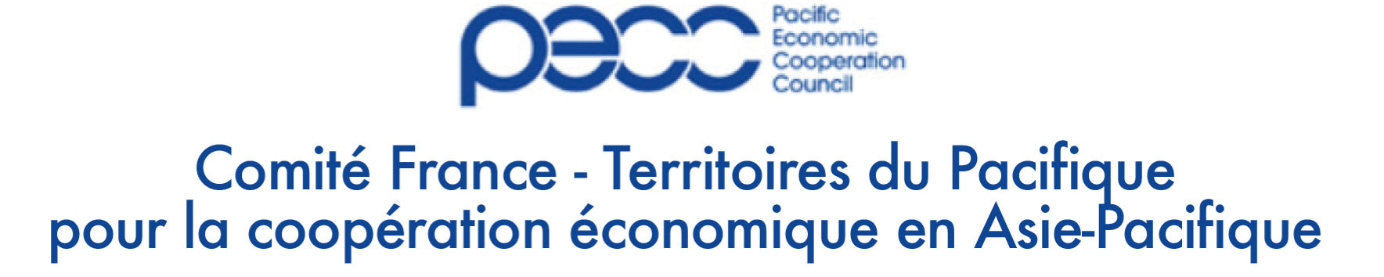                                                                                                                                                                                                                                                                                                                                                                                                                                                                                                                                                                                                                                                                                                                                                                                                                                                                                                                                                                                                                                                                                                                                                                                                                                                                                                                                                                                                                                                         A PECC International seminarResilient Islands and Territories in the Asia Pacific The Papeete seminar.20-22 January 2020As a follow up to the series of seminars on “Circular Economy and Economic Development ” led by the French (Pacific Territories) committee for PECC (FPTPEC) which has consisted of a series of three seminars during the 2017-2018 period  1) the natural resources industries; 2) the tourism industry; and 3) mutual recognition of rules and standards to facilitate trade and foreign direct investment , FPTPEC is pleased to forward to the PECC community  the preliminary program for the seminar entitled “ Resilient islands and territories in the Asia-Pacific” to be held on 20-22 J	anuary, 2020,  in Papeete, French Polynesia. Committees of the PECC economies are invited to submit papers and national or regional projects they would like to present on that occasion. 	The present project will examine, explore and elucidate if a circular economic approach to protect islands and coastal territories from sea water rise and climate change may help islands and territories across the Asia-Pacific Region to be more resilient and can help to support sustainable economic growth. The seminar will also address how tourism can be better managed and it can bring a positive contribution to local economic growth  The following issues will be addressed: how to better protect coastal areas from erosion and sea rise, what can of housing projects should be selected, how to bring assistance to population and settlements in remote islands in the Asia-Pacific area.   The project will also examine how to propose a better management of tourism activities in islands and inlands areas in order to protect their territories from activities which may create environmental damages to protected and /or sensitive areas .Selected case studies from PECC Members economies will be presented as potential paths towards a more sustainable economic growth and environmental protection in islands in the Asia – Pacific.		Welcome and Introduction to the seminar:08.30-09.00	Registration09.00-09.20	WELCOME AND OPENING REMARKSEdouard Fritch, President of the Government of French Polynesia	Michel Paoletti Chair of FPTPEC French Polynesia09.20-09.30 	KEYNOTE ADDRESS : The role of Islands and coastal Territories in                                                                                                                International Trade, for a better governance of Oceans.Pascal Lamy, Chair, FPTPEC
09.30-9.40       The indo Pacific Strategy for the development of the Asia –Pacific Region,   	              Marc Reverdin, Secretary General, Paris Peace forumGroup photo Day one: how to prepare for natural risks in the Pacific islands and territories: Housing and industrial constructions in marine areasSession 1: Measuring climate change and its impactSession chair: Michel Paoletti9.40-10.00  		Climate change and the resilience of Pacific islands and coastal territories: How to ensure a better resilience of Pacific Islands and fight potential risks;  a)Conclusions and recommendations, the 2019/2020 report by the French Senate Delegation for Overseas Territories; Speaker TBC 		b)Presentation of the results of the research by the National agencies of France, Netherlands, Germany and Spain on coastal risks and of the   GIEC Report on small islands. Virginie Duvat, Professor University of La Rochelle)Impact of climate change on Pacific Island by Maina Sage, Member of the  French  Parliament10.20-10.40	Impact of climate change on coastal infrastructures . Michel Porcher, IFRECOR10.40 -11H	Fight against sea water rise and climate change in the Pacific Islands and PECC coastal economies, Romain Vivier, expert in Environment, Papeete, French Polynesia11H-11H20	Open discussion; Q&As11H20-11H40 Coffee breakSession 2: Natural risks, sea level and housingSession Chair:11H40-12H	Resilient Housing in Polynesia, Jean Christophe Bouissou, Minister for housing, Government of French Polynesia12H-12H20	Coastal housing in Chili and prevention from natural risks, Loreto Leyton, CHILPEC and an expert from CNCPEC.  12H20-13H40: LunchSession 2 continues: Natural risks, sea level and housingSession Chair: Pascal Lamy, Chair FPTPECC13H40-14H	How to make coastal territories more resilient, case studies,                                             Dr Chen –Sheng Ho, Vice Chair CTPECC, and an Expert from INCPEC.14H-14H20	How to fight sea rise and erosion;                                                                                      Ambassador Toni Basilio, Chair of PPECC, TBC14H20- 14H40 Open discussion; Q&As14H40-15H	Coffee breakSession 3: Naturals risk, anticipation and protection Session Chair15H-15H20 	Prevention of coastal damages, fight against sea rise level.                                              Fabrice Colin, CEREGE15H20-15H40	Climate risk: how to anticipate and protect, Civil security in French Polynesia and one mayor from one isolated island, TBC15H40-16H	What assistance to help remote population in case of disaster; the experience of French Polynesia, Speaker TBC16H-16H.30 Open discussion, Q&AsWelcome reception 18H-19.00Day Two: how to develop a resilient tourism in the pacific islands and territoriesSession 1: The management of touristic areas in the Pacific Region. Towards resilient tourism activities.Session Chair: Pascal Lamy, Chair FPTPECC9H-9H20	 The economic development in the Pacific islands, opportunities and challenges for the Pacific Islands. Vincent Dropsy, Professor, University of French Polynesia9H20-9H40	 Management of the growth of tourism in islands destinations, Douglas Pearce, Emeritus Professor, University of Wellington, New Zealand. 9H40 -10H	How to fight the negative impact of tourism in high density tourist zones, Pascal Lamy, Chair of FPTPEC, Member of the Board, World Tourism Organization 10H-10H20	 Open discussion, Q&As10H20-10H40		Coffee breakSession 2: Paths towards a more resilient tourismSession chair:…….10H40-11H	For a sustainable tourism to make islands more resilient, Yann Rival, Assistant Professor, University of French Polynesia11H-11H20	Social and ecological resilience in the small islands; Joseph Cheer, Professor, research Center on Tourism, University of Wakayama, Tokyo, Japan.11H20-11H40	To Identify and sustain local resilience in the French Pacific Islands, Stephane Renard, Head, Tourism service, Government of French Polynesia11.40-12.00 Open discussion, Q&As12.00-13.00  Lunch breakSession 3: Economic intelligence and development of tourismSession chair: Pr Jean Luc Le Bideau, Vice - Chair FPTPECC13H-13H20	How artificial intelligence can help to better manage and prospect the tourism activities, Marc Reverdin, Secretary General, Paris Peace Forum13H20-13H40	How artificial intelligence may permit to evaluate the capacity of resilience of the islands territories, Damien Serre, Professor, University of French Polynesia, Papeete.13H40-14H	Economic intelligence and promotion of tourism products, Vaihere Lissant, Marketing Director of Tahiti Tourism, Papeete.14H-14H20	Coffee break14H20-14H50	An analysis of Internet comments, Pierre Ghewy, Assistant Professor University of French Polynesia, Christophe Benavent, Professor, University of Paris- Nanterre.	14H50-15H10	How to cope with the demand from international visitors, towards more      uniformity of the international demand or towards more specialized offers in order to respond to specific demands?  Dr. Yannis Belle, University of French Polynesia, Papeete.15H10-15H30	Adaptation of the tourism industry to new climate and environmental challenges - TBC15.30-15.50 Open discussion, Q&As 15.50- 17.30 Conclusion of the seminar A) Reports and proposals by the session chairs.B) Conclusion and ways forward by Michel Paoletti and Prof Jean Luc Le Bideau, Vice Chair FPTPEC. 